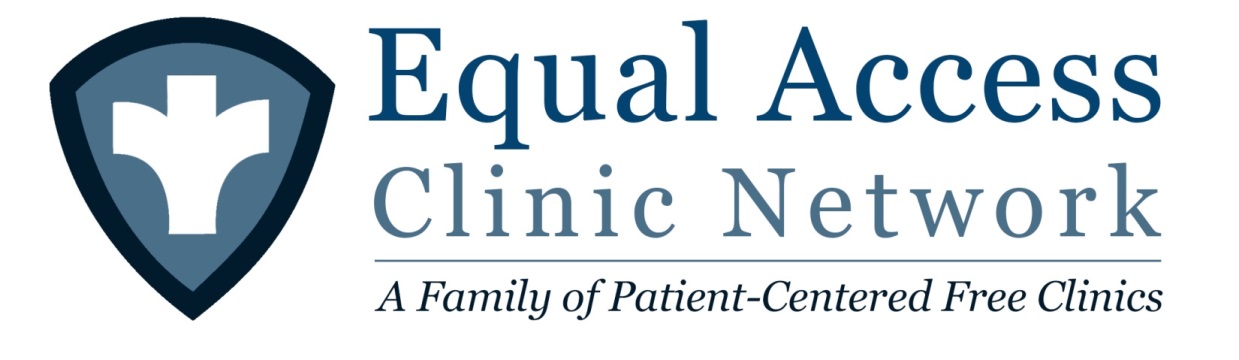 Volunteering Instructions for MS1sPlease don’t be intimidated! You can sign up at the very beginning of the year. You won’t be asked to do anything you aren’t comfortable with and we will pair you up with another student until you feel ready to see patients on your own. Getting an early start will help you learn how clinic works so you can hit the ground running once you have learned how to perform histories and physical exams. MS1s must sign up in advance online before coming to Equal Access Clinic Network sites as space and the number of patients is limited. If you cannot make it to a date you are scheduled for, please unregister & tell your classmates there is an opening so that spots do not go unused. The online sign up for all 4 clinics can be found here https://medinfo.ufl.edu/cgi/signup.cgi Make sure you bring your stethoscope & computer (needed to access online medical record)For driving directions & other updates please visit the Equal Access Clinic Network website at http://equalaccess.med.ufl.edu/Please arrive on time! Getting a late start means the patients and the attending physicians have to wait on us. Arriving late may also mean there aren’t any patients left for you to seeEqual Access at Tower Road (Monday Night)Formerly known as Mobile West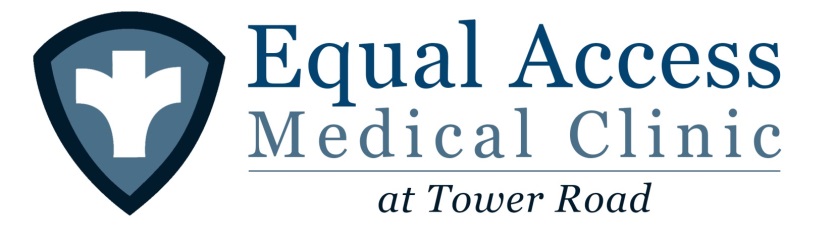 Equal Access at GCM (Tuesday Night)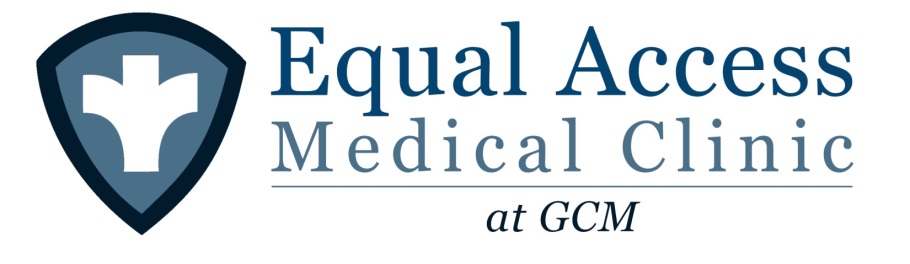 Equal Access at Bartley Temple (Wednesday Night)Formerly known as Mobile East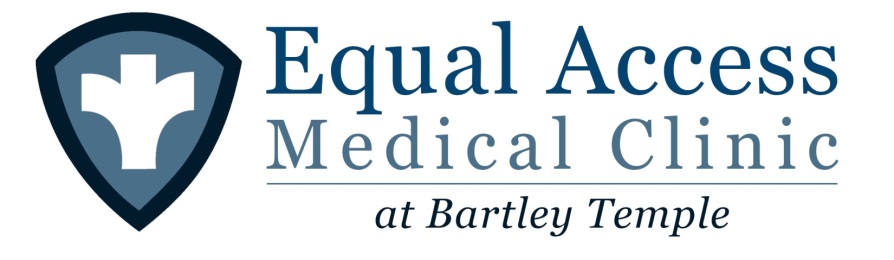 * If you have any questions you can also talk to Vishal Goswami (Class of 2017). He worked with Equal Access at Bartley Temple as an undergrad and is a current Equal Access officer who is familiar with all of our proceduresEqual Access at Main St. (Thursday Night)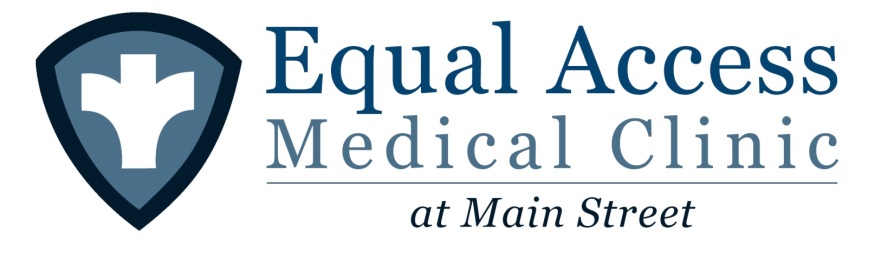 Thanks. Hope to see you all real soon!Director Kamil Nowicki E-mail kamko@ufl.edu Contact Phone (352) 317-7441 Location Tower Road Library 3020 Southwest 75th Street Gainesville, FL 32608 HoursMonday NightsPlease Arrive at 6:00pmDirector Aravind Reddy Contact E-mail aravind1023@ufl.edu Contact Phone 352-372-8162 Location Gainesville Community Ministry (GCM) 238 SW 4th Ave. Gainesville, FL 32601 Hours Tuesday NightsPlease arrive at 5:00pm Director Brian McDaniel Contact E-mail Bpm08@ufl.edu Contact Phone 561-374-2004Location Bartley Temple United Methodist Church 1935 NE 8th AveGainesville, FL 32641 Hours Wednesday NightsPlease arrive at 6:00pm Director Ryan Carver Contact E-mail rcarver@ufl.edu Contact Phone (352) 327-8005 Location 1707 N. Main Street Gainesville, FL 32609 Hours Thursday NightsPlease arrive by 6:00pm 